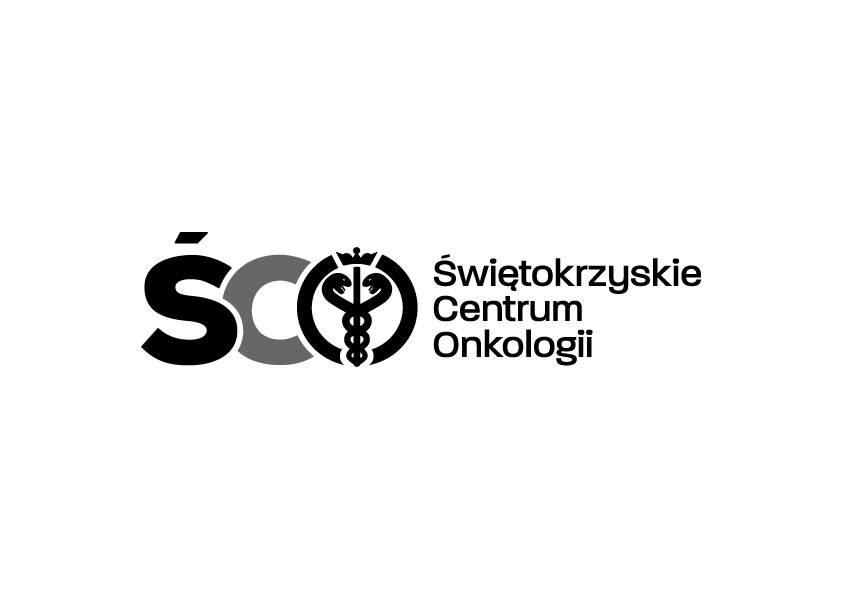 Adres: ul. Artwińskiego 3C, 25-734 Kielce;   Dział Zamówień Publicznychtel.: (0-41) 36-74-474;   https://platformazakupowa.pl/pn/onkol_kielce             Kielce dn. 19.07.2024 r.ZAWIADOMIENIE  O WYBORZE NAJKORZYSTNIEJSZEJ OFERTYIZP.2411.170.2024.MMO – Zakup, dostawę i kompletny montaż klimatyzatorów wraz z uruchomieniem dla Świętokrzyskiego Centrum Onkologii.Biorąc pod uwagę warunki przedstawione w ofertach wybrano ofertę najkorzystniejszą na podstawie kryteriów określonych w Zapytaniu Ofertowym:Zadanie  nr 1 oferta nr 2:  P.H.U. „Aquaklim” Sp. z o.o., ul. Łódzka 290, 25-655 Kielce.z ceną netto: 17 720,00 zł;  brutto: 21 795,60 zł .Zadanie nr 2 oferta nr 2: : P.H.U. „Aquaklim” Sp. z o.o., ul. Łódzka 290, 25-655 Kielce.z ceną netto: 19 200,00 zł;  brutto: 23 616,00 zł.Zadanie nr 3 oferta nr 2: : P.H.U. „Aquaklim” Sp. z o.o., ul. Łódzka 290, 25-655 Kielce.z ceną netto:   14 320,00 zł; brutto: 17 613,60 zł.Dyrekcja Świętokrzyskiego Centrum Onkologii w Kielcach wyznacza termin podpisania umowy na dzień  22.07.2024 r.  Dziękujemy za złożenie oferty.Umowa zostanie do Państwa wysłana pocztą.Z poważaniem